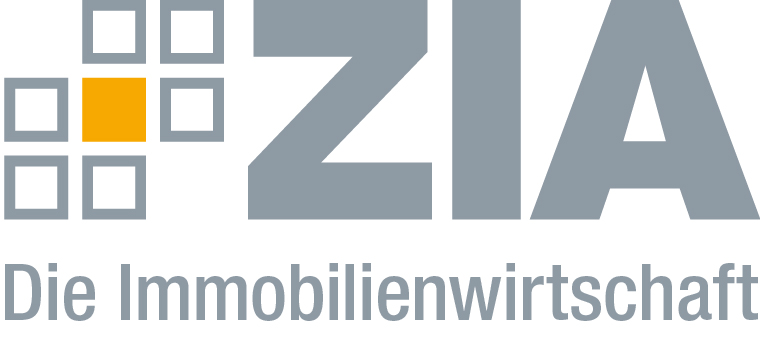 PressemitteilungGrundsteuer-Reform: Immobilienwirtschaft fordert Aufkommensneutralität, Administrierbarkeit und VerfassungskonformitätBerlin, 12.12.2018 – Um die anhaltende Diskussion der Länder und des Bundes über die Reform der Grundsteuer zu versachlichen, hat der ZIA Zentraler Immobilien Ausschuss, Spitzenverband der Immobilienwirtschaft, zehn Thesen formuliert. „Die Grundsteuer ist eine der wichtigsten Finanzierungsquellen für Kommunen. Jegliche Reform sollte daher auf Aufkommensneutralität, Administrierbarkeit und Verfassungskonformität ausgelegt sein. Sonst droht die Steuer wegzufallen“, erklärt Dr. Hans Volkert Volckens, Vorsitzender des ZIA-Ausschusses Steuern. Für den weiteren Dialog mit sämtlichen Beteiligten hat der ZIA zehn Thesen entwickelt, die als Grundlage für die Grundsteuer-Reform aus Sicht der Immobilienwirtschaft zu beachten sind. „Es bringt nichts, ein Modell einzuführen, das auf den ersten Blick sozial gerecht sein soll, auf den zweiten Blick aber zu einer Überlastung der Behörden und finanziellen Überforderung etwa von Mietern in angespannten Wohnungsmärkten führt. Zudem ist es illusorisch, ein kompliziertes bewertungsabhängiges Modell ab spätestens Ende 2024 anwenden zu können. Wir sollten auf Einfachheit, Transparenz und Ausgewogenheit setzen.“Aus diesem Grund setzt sich der ZIA für die Einführung eines Flächenmodells zur Berechnung der Grundsteuer ein. Dieses berücksichtigt die Grundstücks-, Wohn- und Nutzfläche. „Sämtliche dafür benötigten Daten liegen vor. Die Berechnung wäre simpel und auch aus Steuerzahlersicht nachvollziehbar“, meint Volckens. Zudem treffe das Flächenmodell den Kern der Grundsteuer als Objektsteuer. Die zehn Thesen zur Grundsteuer-Reform können Sie hier herunterladen:https://www.zia-deutschland.de/fileadmin/Redaktion/Positionen/PDF/zia_thesen_grundsteuer_2018.pdf Der ZIADer Zentrale Immobilien Ausschuss e.V. (ZIA) ist der Spitzenverband der Immobilienwirtschaft. Er spricht durch seine Mitglieder, darunter mehr als 25 Verbände, für rund 37.000 Unternehmen der Branche entlang der gesamten Wertschöpfungskette. Der ZIA gibt der Immobilienwirtschaft in ihrer ganzen Vielfalt eine umfassende und einheitliche Interessenvertretung, die ihrer Bedeutung für die Volkswirtschaft entspricht. Als Unternehmer- und Verbändeverband verleiht er der gesamten Immobilienwirtschaft eine Stimme auf nationaler und europäischer Ebene – und im Bundesverband der deutschen Industrie (BDI). Präsident des Verbandes ist Dr. Andreas Mattner.KontaktAndy DietrichZIA Zentraler Immobilien Ausschuss e.V.Leipziger Platz 910117 BerlinTel.: 030/20 21 585 17E-Mail: andy.dietrich@zia-deutschland.deInternet: www.zia-deutschland.de